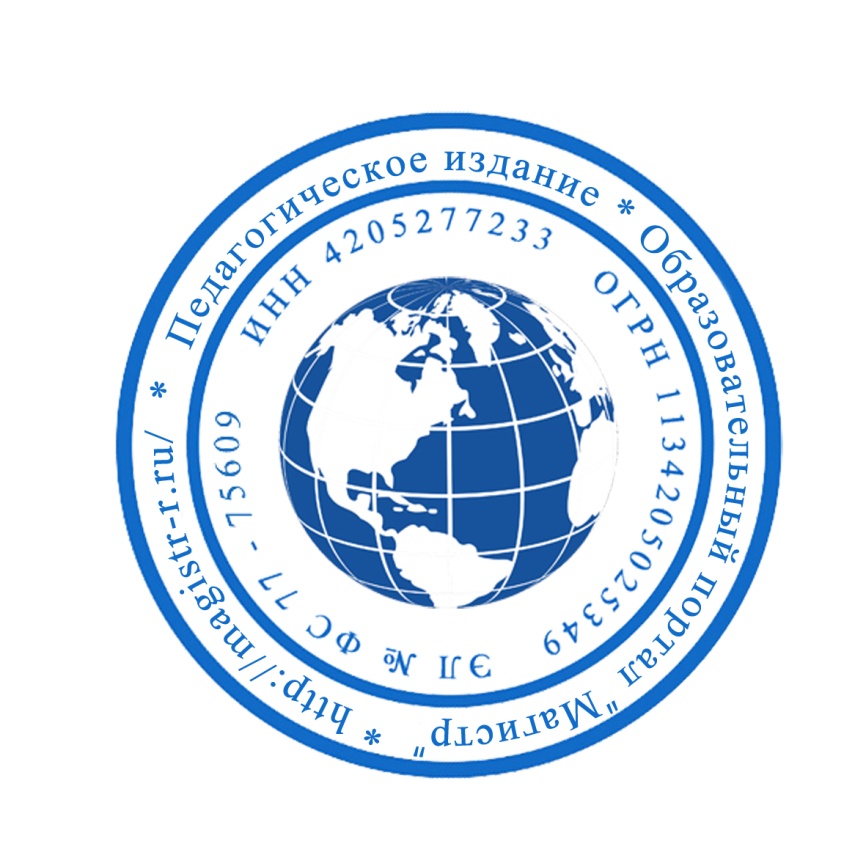 СМИ «Магистр»Серия ЭЛ № ФС 77 – 75609 от 19.04.2019г.(РОСКОМНАДЗОР, г. Москва)Председатель оргкомитета: Ирина Фёдоровна К.Тлф. 8-923-606-29-50Е-mail: metodmagistr@mail.ruОфициальный сайт: https://magistr-r.ru/Приказ №013 от 15.06.2020г.О назначении участников конкурса "Святая пасха - 2020"Уважаемые участники, если по каким – либо причинам вы не получили электронные свидетельства в установленный срок до 25.06.2020г. или почтовое извещение в период до 20.07.2020г., просьба обратиться для выяснения обстоятельств, отправки почтового номера, копий свидетельств и т.д. на эл. адрес: metodmagistr@mail.ru№Населенный пункт, область, город.УчастникСтепень/ результат1ГУ ЯО «Угличский детский дом»12ГКОУ РО "Ростовская-на-Дону санаторная школа-интернат№74"(Красносулинский филиал)13ГКОУ РО Волгодонская школа-интернат №1414ГБСУСОССЗН Серафимовский детский дом интернат для умственно отсталых детей15КОУ ВО «Павловская школа – интернат №2»16ГБОУ «Набережночелнинская школа-интернат «ОМЕТ» №86 для детей с ОВЗ»17ОГОБУ для детей сирот и детей, оставшихся без попечения родителей "Детский дом№2"18ГКОУ РО Пролетарская школа-интернат19МБДОУ №45 «Жемчужинка», г.ГуковоЛазарева Светлана Евгеньевна, Никитина Дарья Александровна110КОУ ВО «Павловская школа- интернат №2»»111ГБОУ СО "Екатеринбургская школа-интернат №6"312Курчатовская школаДубровина О.В., Вторая младшая группа «Звёздочки»113Г. МоскваИншакова Валерия214ГБОУ «Валуйская общеобразовательная школа-интернат №1»115МКОУ "Краснинская школа - интернат "116ГКОУ «Котовская школа-интернат»117ОКОУ «Курская школа-интернат»118ГБОУ РО Новошахтинская школа-интернат1